Fun at home: Literacy and Numeracy activities # ScottishAttainmentChallenge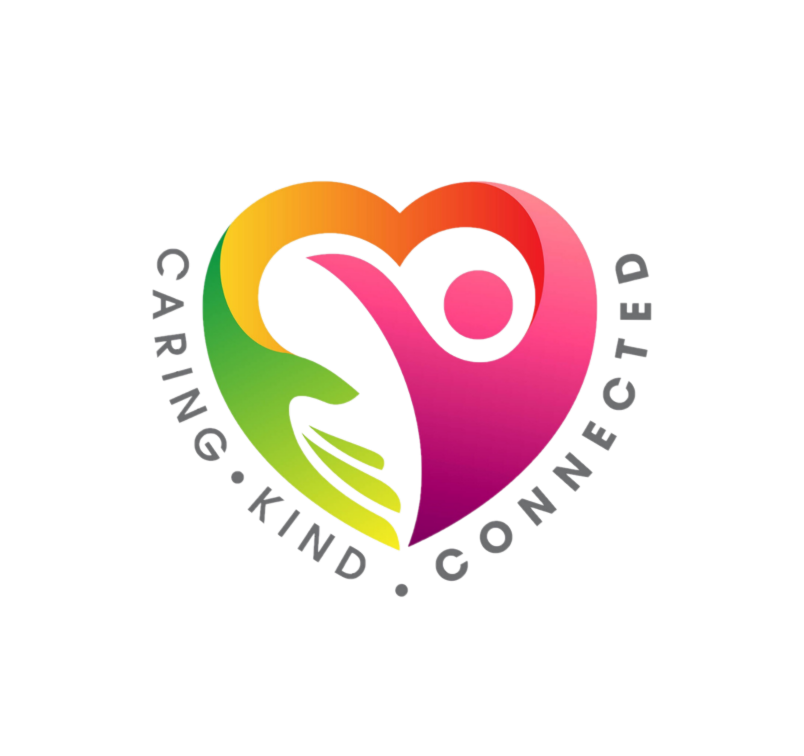 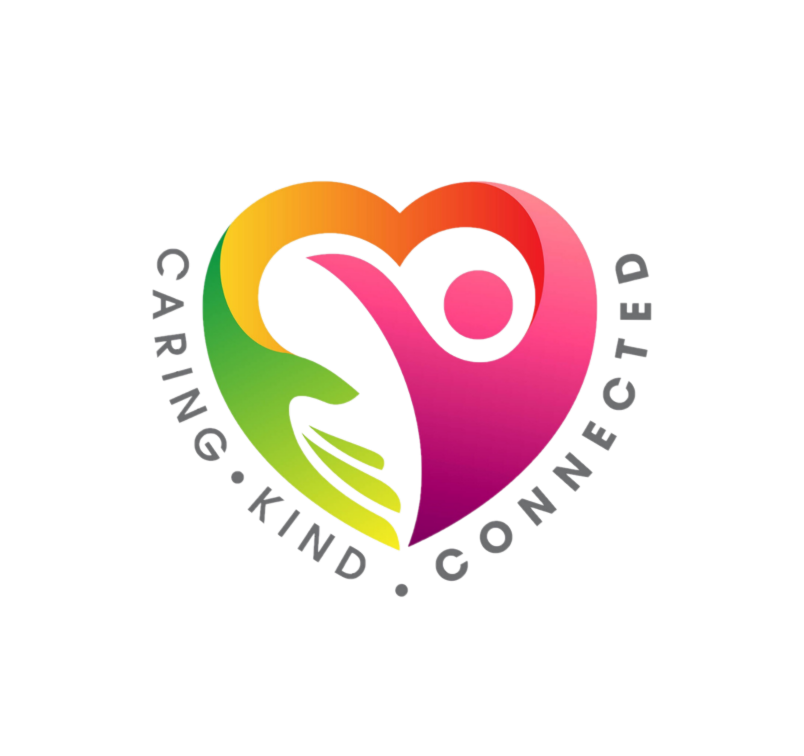 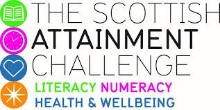 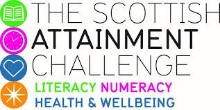 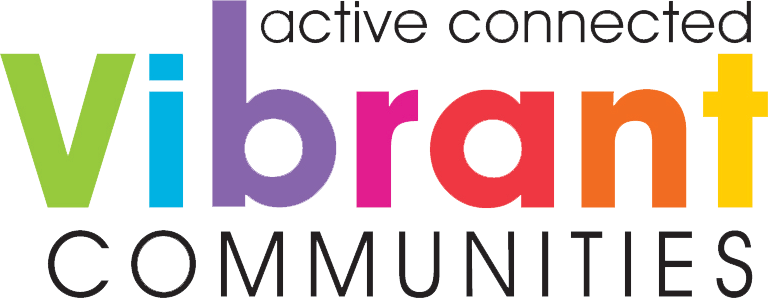 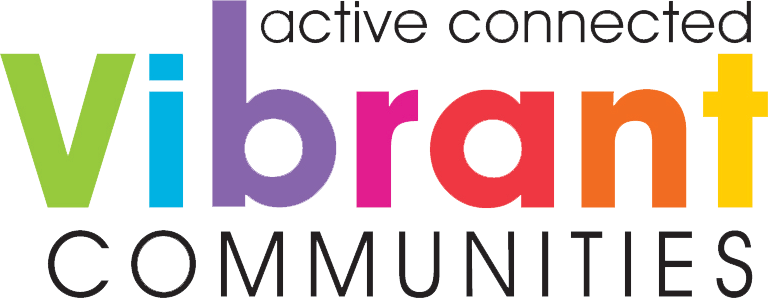 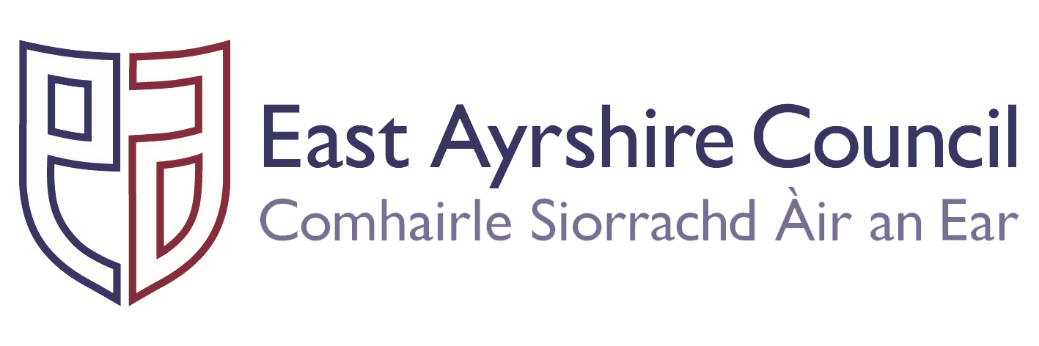 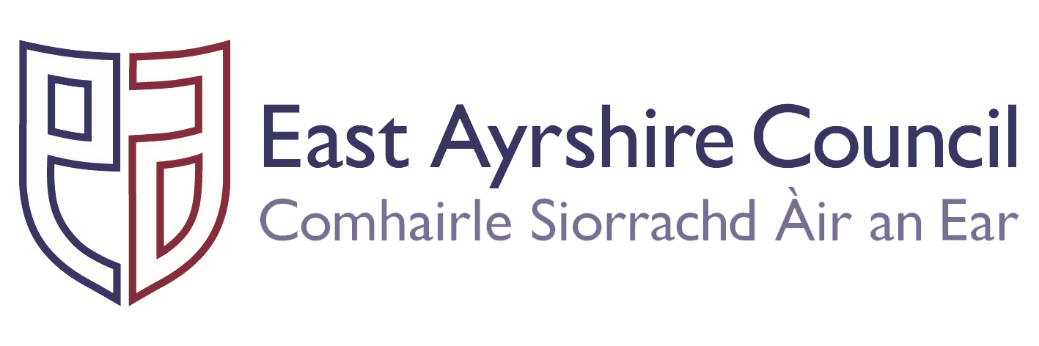 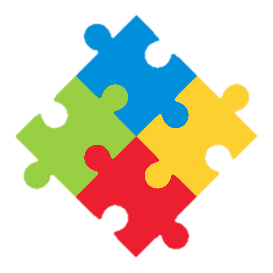 Activity:    Lego Numbers and                    Letters fun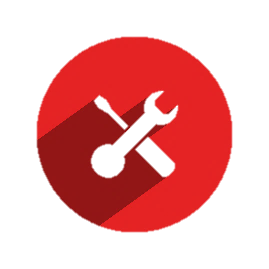                                    You will need:    Lego bricks         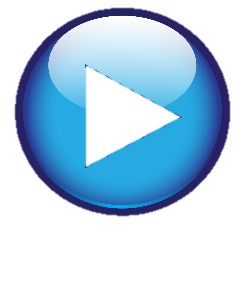                 How to Play:   Have fun practising                numbers and letters with your Lego set. You can write the whole alphabet or yourname; create your own fun maths activities,  organise building, writing and counting competitions with     your friends and family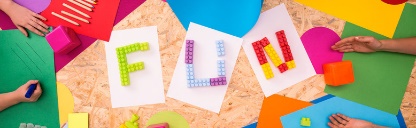 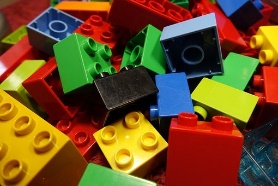 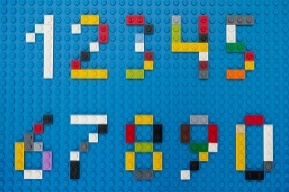 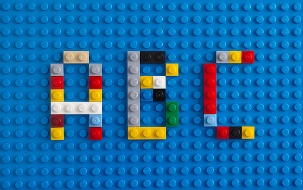 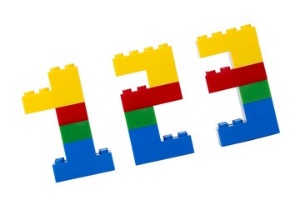 